UNIVERSIDADE FEDERAL DA PARAÍBA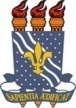 CENTRO DE CIÊNCIAS EXATAS E DA NATUREZAPROGRAMA  DE PÓS-GRADUAÇÃO EM CIÊNCIAS BIOLÓGICAS(Atualizado em Junho/2017)LEIA ATENTAMENTEINSTRUÇÕES PARA PREENCHIMENTOGERAL => As opções de auxílio são: “diárias” (para viagem terrestre, o valor da diária é depositado); “passagem + diária” (passagem aérea comprada e o valor da diária é depositado) ou “passagem + estadia em hotel credenciado” (voo e hotel são reservados pelo CCEN) ou apenas “estadia em hotel credenciado”. => O requisitante (proposto) não pode estar de férias ou com pendências no Sistema Federal (SCDP); => Os formulários devem ser enviados com antecedência de 30 dias (para passagem) ou 20 dias (para diárias) da data do evento; => O horário do voo é determinado pelo setor financeiro (CCEN) e não pelo proposto, porém, o proposto pode sugerir melhor horário. Não há recurso disponível para passagem terrestre (ônibus/táxi).ANEXO I – Solicitação de Diárias e Passagens. => Se servidor federal, a conta informada deve ser a mesma do salário (cadastrada no SIAPE).=> Ao informar o destino (ida e volta), as cidades de origem e retorno devem ser a mesma.  Ex: São Paulo, SP – João Pessoa, PB – São Paulo, SP.=> Ao informar datas e horários de afastamento, se a passagem ainda não foi comprada, DEIXAR O CAMPO DOS HORÁRIOS EM BRANCO.=> Alguns tipos de transporte exigem anexar comprovação: Se carro próprio, ANEXAR o formulário específico de viagem em carro próprio;Se veículo oficial/institucional, ANEXAR cópia da requisição da garagem/declaração do departamento de onde o carro será solicitado.Se empresa terrestre (ônibus), apenas informar. Não há necessidade de declaração/comprovante.Se empresa aérea, apenas informar. Não há necessidade de declaração/comprovante agora, só na prestação de contas.=> Pode deixar os campos “Débito do Recurso” e “Justificativas” em BRANCO=> Deve constar a assinatura do proposto (original ou escaneada, se estiver em outra cidade). O documento escaneado deve estar LEGÍVEL. NÃO SERÃO ACEITAS ASSINATURAS DIGITAIS DESFOCADAS, OU como FIGURAS VISIVELMENTE INSERIDAS NO DOCUMENTO.=> Demais campos em BRANCO.ANEXO II – Declaração de Viagem em Carro Próprio. => Se vier em carro particular, assinar em declaração com dados do veículo.ANEXO III – Cronograma=> Se permanecer por mais de um dia na localidade, preencher o cronograma de viagem ANEXO, informando as atividades que participará e devidos horários. Horários livres devem ser justificados.ANEXO IV – Declaração de Auxílios + RG,CPFQuando o proposto não é servidor federal (não tem SIAPE), o sistema (SDCP) exige uma cópia de RG e CPF, e declaração dos valores que recebe mensalmente de auxílio-transporte e auxílio-alimentação. A COORDENAÇÃOPPGCBSOLICITAÇÃO DE  (  ) DIÁRIAS  (  ) PASSAGENS     Em caso de veículo próprio, por favor informar a distância percorrida (em km): _________________ANEXO IIDECLARAÇÃO DE VIAGEM EM CARRO PRÓPRIO	Eu, Prof.(a) Dr.(a)__________________________________________________________ declaro para os devidos fins de direito, que viajarei para ________________________________(cidade,estado) a fim de participar de ___________________________________________________________ ______________________________________________________________________(motivo, evento), no período de ________________________________(datas), em veículo próprio, isentando a Universidade de quaisquer danos que por ventura venham a ocorrer com o veículo durante o percurso.DADOS DO VEÍCULOMARCA ______________________MODELO ____________________ANO ________________________PLACA  ______________________LOCAL E DATA:	_______________________, ________/_________/________ASSINATURA:____________________________________________ MATRICULA: _________________________CARGO:  _____________________________INSTITUIÇÃO:_________________________ANEXO IIIAo: Centro de Ciências Exatas e da NaturezaCRONOGRAMA DE VIAGEMPara fins de pedido de passagens/diárias, envio a este Centro o cronograma da viagem a ser realizada. As atividades ocorrerão diariamente de acordo com o horário discriminado abaixo.Obs.______________________________________________________________________(local, data)________________________, ____ de ____________ de _______________________________________________AssinaturaANEXO IVDECLARAÇÃOEu,___________________________________________________________________(nome), ____________________________________________(cargo), vinculado ao(à) ________________________________________________(órgão/instituição), declaro, para os devidos fins, que, consta em meu vencimento mensal os valores de: R$________,_____ referente a Auxílio Transporte, e R$________,_____  referente a Auxílio Alimentação.Sem mais para o momento, ___________________________________Assinatura*No caso de ausência do Auxílio, o valor a ser declarado é R$0,00.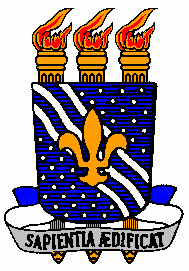 ANEXO IMINISTÉRIO DA EDUCAÇÃOUNIVERSIDADE FEDERAL DA PARAÍBACENTRO DE CIÊNCIAS EXATAS E DA NATUREZA1. IDENTIFICAÇÃO 1. IDENTIFICAÇÃO 1. IDENTIFICAÇÃO 1. IDENTIFICAÇÃO 1. IDENTIFICAÇÃO 1. IDENTIFICAÇÃO 1. IDENTIFICAÇÃO 1. IDENTIFICAÇÃO 1. IDENTIFICAÇÃO 1. IDENTIFICAÇÃO 1. IDENTIFICAÇÃO 1. IDENTIFICAÇÃO 1. IDENTIFICAÇÃO 1. IDENTIFICAÇÃO 1. IDENTIFICAÇÃO 1. IDENTIFICAÇÃO 1. IDENTIFICAÇÃO 1. IDENTIFICAÇÃO 1. IDENTIFICAÇÃO 1. IDENTIFICAÇÃO NomeNomeCPFCPFDADOS BANCÁRIOSDADOS BANCÁRIOSDADOS BANCÁRIOSDADOS BANCÁRIOSDADOS BANCÁRIOSCargo ou Função que ocupaCargo ou Função que ocupaCargo ou Função que ocupaCargo ou Função que ocupaEMAILEMAILEMAILEMAILEMAILData de nascimentoData de nascimentoData de nascimentoData de nascimentoTELEFONETELEFONETELEFONETELEFONETELEFONE2. DESCRIÇÃO DO MOTIVO DA VIAGEM2. DESCRIÇÃO DO MOTIVO DA VIAGEM2. DESCRIÇÃO DO MOTIVO DA VIAGEM2. DESCRIÇÃO DO MOTIVO DA VIAGEM2. DESCRIÇÃO DO MOTIVO DA VIAGEM2. DESCRIÇÃO DO MOTIVO DA VIAGEM2. DESCRIÇÃO DO MOTIVO DA VIAGEM2. DESCRIÇÃO DO MOTIVO DA VIAGEM2. DESCRIÇÃO DO MOTIVO DA VIAGEM2. DESCRIÇÃO DO MOTIVO DA VIAGEM2. DESCRIÇÃO DO MOTIVO DA VIAGEM2. DESCRIÇÃO DO MOTIVO DA VIAGEM2. DESCRIÇÃO DO MOTIVO DA VIAGEM2. DESCRIÇÃO DO MOTIVO DA VIAGEM2. DESCRIÇÃO DO MOTIVO DA VIAGEM2. DESCRIÇÃO DO MOTIVO DA VIAGEM2. DESCRIÇÃO DO MOTIVO DA VIAGEM2. DESCRIÇÃO DO MOTIVO DA VIAGEM2. DESCRIÇÃO DO MOTIVO DA VIAGEM2. DESCRIÇÃO DO MOTIVO DA VIAGEM3. DESTINO (Ida e Volta) 3. DESTINO (Ida e Volta) 3. DESTINO (Ida e Volta) 3. DESTINO (Ida e Volta) 3. DESTINO (Ida e Volta) 3. DESTINO (Ida e Volta) 3. DESTINO (Ida e Volta) 3. DESTINO (Ida e Volta) 3. DESTINO (Ida e Volta) 3. DESTINO (Ida e Volta) 3. DESTINO (Ida e Volta) 3. DESTINO (Ida e Volta) 3. DESTINO (Ida e Volta) 3. DESTINO (Ida e Volta) 3. DESTINO (Ida e Volta) 3. DESTINO (Ida e Volta) 3. DESTINO (Ida e Volta) 3. DESTINO (Ida e Volta) 3. DESTINO (Ida e Volta) 3. DESTINO (Ida e Volta) 4. PERÍODO DE AFASTAMENTO4. PERÍODO DE AFASTAMENTO4. PERÍODO DE AFASTAMENTO4. PERÍODO DE AFASTAMENTO4. PERÍODO DE AFASTAMENTO4. PERÍODO DE AFASTAMENTO4. PERÍODO DE AFASTAMENTO4. PERÍODO DE AFASTAMENTO4. PERÍODO DE AFASTAMENTO4. PERÍODO DE AFASTAMENTO4. PERÍODO DE AFASTAMENTO4. PERÍODO DE AFASTAMENTO4. PERÍODO DE AFASTAMENTO4. PERÍODO DE AFASTAMENTO4. PERÍODO DE AFASTAMENTO4. PERÍODO DE AFASTAMENTO4. PERÍODO DE AFASTAMENTO4. PERÍODO DE AFASTAMENTO4. PERÍODO DE AFASTAMENTO4. PERÍODO DE AFASTAMENTOSAÍDASAÍDASAÍDASAÍDASAÍDADataDataHorárioHorárioHorárioMISSÃO/COMPROMISSOMISSÃO/COMPROMISSOMISSÃO/COMPROMISSOMISSÃO/COMPROMISSOMISSÃO/COMPROMISSODataDataHorárioHorárioHorárioRETORNORETORNORETORNORETORNORETORNODataDataHorárioHorárioHorário5. TRANSPORTE 5. TRANSPORTE 5. TRANSPORTE 5. TRANSPORTE 5. TRANSPORTE 5. TRANSPORTE 5. TRANSPORTE 5. TRANSPORTE 5. TRANSPORTE 5. TRANSPORTE 5. TRANSPORTE 5. TRANSPORTE 5. TRANSPORTE 5. TRANSPORTE 5. TRANSPORTE 5. TRANSPORTE 5. TRANSPORTE 5. TRANSPORTE 5. TRANSPORTE 5. TRANSPORTE Empresa terrestreEmpresa terrestreVeículo OficialVeículo OficialVeículo OficialVeículo OficialEmpresa AéreaEmpresa AéreaEmpresa AéreaOutros:Outros:Outros:6. DÉBITO DO RECURSO6. DÉBITO DO RECURSO6. DÉBITO DO RECURSO6. DÉBITO DO RECURSO6. DÉBITO DO RECURSO6. DÉBITO DO RECURSO6. DÉBITO DO RECURSO6. DÉBITO DO RECURSO6. DÉBITO DO RECURSO6. DÉBITO DO RECURSO6. DÉBITO DO RECURSOReitoriaCâmpus ________________ProjetoOutros:7. JUSTIFICATIVA para viagens que ocorram em final de semana e/ou feriados (se houver) ou justificativa para sair no dia anterior ao evento:8. JUSTIFICATIVA para entrega da solicitação fora do prazo de 10 dias (viagens nacionais) e 20 dias (viagens internacionais), conforme Portaria 403/2009 de 23/04/2009:8. JUSTIFICATIVA para entrega da solicitação fora do prazo de 10 dias (viagens nacionais) e 20 dias (viagens internacionais), conforme Portaria 403/2009 de 23/04/2009:8. JUSTIFICATIVA para entrega da solicitação fora do prazo de 10 dias (viagens nacionais) e 20 dias (viagens internacionais), conforme Portaria 403/2009 de 23/04/2009:8. JUSTIFICATIVA para entrega da solicitação fora do prazo de 10 dias (viagens nacionais) e 20 dias (viagens internacionais), conforme Portaria 403/2009 de 23/04/2009:8. JUSTIFICATIVA para entrega da solicitação fora do prazo de 10 dias (viagens nacionais) e 20 dias (viagens internacionais), conforme Portaria 403/2009 de 23/04/2009:8. JUSTIFICATIVA para entrega da solicitação fora do prazo de 10 dias (viagens nacionais) e 20 dias (viagens internacionais), conforme Portaria 403/2009 de 23/04/2009:8. JUSTIFICATIVA para entrega da solicitação fora do prazo de 10 dias (viagens nacionais) e 20 dias (viagens internacionais), conforme Portaria 403/2009 de 23/04/2009:8. JUSTIFICATIVA para entrega da solicitação fora do prazo de 10 dias (viagens nacionais) e 20 dias (viagens internacionais), conforme Portaria 403/2009 de 23/04/2009:8. JUSTIFICATIVA para entrega da solicitação fora do prazo de 10 dias (viagens nacionais) e 20 dias (viagens internacionais), conforme Portaria 403/2009 de 23/04/2009:8. JUSTIFICATIVA para entrega da solicitação fora do prazo de 10 dias (viagens nacionais) e 20 dias (viagens internacionais), conforme Portaria 403/2009 de 23/04/2009:8. JUSTIFICATIVA para entrega da solicitação fora do prazo de 10 dias (viagens nacionais) e 20 dias (viagens internacionais), conforme Portaria 403/2009 de 23/04/2009:8. JUSTIFICATIVA para entrega da solicitação fora do prazo de 10 dias (viagens nacionais) e 20 dias (viagens internacionais), conforme Portaria 403/2009 de 23/04/2009:TERMO DE COMPROMISSOPelo presente, comprometo-me a:a) Restituir, em cinco dias contados a partir da data de retorno à UFPB, as diárias recebidas em excesso;b) Arcar com a multa imposta pelas empresas aéreas, quando descumprir os horários por elas estabelecidos, para chegada ao aeroporto;c) Restituir o canhoto das passagens utilizadas junto com a Prestação de Contas da Viagem(Relatório de viagem e certificado do evento, se existir) no prazo de 5 dias;d) Arcar com as despesas de alterações de horário de voo, quando não for de interesse da instituição. TERMO DE COMPROMISSOPelo presente, comprometo-me a:a) Restituir, em cinco dias contados a partir da data de retorno à UFPB, as diárias recebidas em excesso;b) Arcar com a multa imposta pelas empresas aéreas, quando descumprir os horários por elas estabelecidos, para chegada ao aeroporto;c) Restituir o canhoto das passagens utilizadas junto com a Prestação de Contas da Viagem(Relatório de viagem e certificado do evento, se existir) no prazo de 5 dias;d) Arcar com as despesas de alterações de horário de voo, quando não for de interesse da instituição. TERMO DE COMPROMISSOPelo presente, comprometo-me a:a) Restituir, em cinco dias contados a partir da data de retorno à UFPB, as diárias recebidas em excesso;b) Arcar com a multa imposta pelas empresas aéreas, quando descumprir os horários por elas estabelecidos, para chegada ao aeroporto;c) Restituir o canhoto das passagens utilizadas junto com a Prestação de Contas da Viagem(Relatório de viagem e certificado do evento, se existir) no prazo de 5 dias;d) Arcar com as despesas de alterações de horário de voo, quando não for de interesse da instituição. TERMO DE COMPROMISSOPelo presente, comprometo-me a:a) Restituir, em cinco dias contados a partir da data de retorno à UFPB, as diárias recebidas em excesso;b) Arcar com a multa imposta pelas empresas aéreas, quando descumprir os horários por elas estabelecidos, para chegada ao aeroporto;c) Restituir o canhoto das passagens utilizadas junto com a Prestação de Contas da Viagem(Relatório de viagem e certificado do evento, se existir) no prazo de 5 dias;d) Arcar com as despesas de alterações de horário de voo, quando não for de interesse da instituição. TERMO DE COMPROMISSOPelo presente, comprometo-me a:a) Restituir, em cinco dias contados a partir da data de retorno à UFPB, as diárias recebidas em excesso;b) Arcar com a multa imposta pelas empresas aéreas, quando descumprir os horários por elas estabelecidos, para chegada ao aeroporto;c) Restituir o canhoto das passagens utilizadas junto com a Prestação de Contas da Viagem(Relatório de viagem e certificado do evento, se existir) no prazo de 5 dias;d) Arcar com as despesas de alterações de horário de voo, quando não for de interesse da instituição. TERMO DE COMPROMISSOPelo presente, comprometo-me a:a) Restituir, em cinco dias contados a partir da data de retorno à UFPB, as diárias recebidas em excesso;b) Arcar com a multa imposta pelas empresas aéreas, quando descumprir os horários por elas estabelecidos, para chegada ao aeroporto;c) Restituir o canhoto das passagens utilizadas junto com a Prestação de Contas da Viagem(Relatório de viagem e certificado do evento, se existir) no prazo de 5 dias;d) Arcar com as despesas de alterações de horário de voo, quando não for de interesse da instituição. TERMO DE COMPROMISSOPelo presente, comprometo-me a:a) Restituir, em cinco dias contados a partir da data de retorno à UFPB, as diárias recebidas em excesso;b) Arcar com a multa imposta pelas empresas aéreas, quando descumprir os horários por elas estabelecidos, para chegada ao aeroporto;c) Restituir o canhoto das passagens utilizadas junto com a Prestação de Contas da Viagem(Relatório de viagem e certificado do evento, se existir) no prazo de 5 dias;d) Arcar com as despesas de alterações de horário de voo, quando não for de interesse da instituição. TERMO DE COMPROMISSOPelo presente, comprometo-me a:a) Restituir, em cinco dias contados a partir da data de retorno à UFPB, as diárias recebidas em excesso;b) Arcar com a multa imposta pelas empresas aéreas, quando descumprir os horários por elas estabelecidos, para chegada ao aeroporto;c) Restituir o canhoto das passagens utilizadas junto com a Prestação de Contas da Viagem(Relatório de viagem e certificado do evento, se existir) no prazo de 5 dias;d) Arcar com as despesas de alterações de horário de voo, quando não for de interesse da instituição. TERMO DE COMPROMISSOPelo presente, comprometo-me a:a) Restituir, em cinco dias contados a partir da data de retorno à UFPB, as diárias recebidas em excesso;b) Arcar com a multa imposta pelas empresas aéreas, quando descumprir os horários por elas estabelecidos, para chegada ao aeroporto;c) Restituir o canhoto das passagens utilizadas junto com a Prestação de Contas da Viagem(Relatório de viagem e certificado do evento, se existir) no prazo de 5 dias;d) Arcar com as despesas de alterações de horário de voo, quando não for de interesse da instituição. TERMO DE COMPROMISSOPelo presente, comprometo-me a:a) Restituir, em cinco dias contados a partir da data de retorno à UFPB, as diárias recebidas em excesso;b) Arcar com a multa imposta pelas empresas aéreas, quando descumprir os horários por elas estabelecidos, para chegada ao aeroporto;c) Restituir o canhoto das passagens utilizadas junto com a Prestação de Contas da Viagem(Relatório de viagem e certificado do evento, se existir) no prazo de 5 dias;d) Arcar com as despesas de alterações de horário de voo, quando não for de interesse da instituição. EmAssinatura do propostoAssinatura do propostoAssinatura do propostoAssinatura do propostoAssinatura do proposto9. DE ACORDO:9. DE ACORDO:9. DE ACORDO:9. DE ACORDO:9. DE ACORDO:9. DE ACORDO:9. DE ACORDO:9. DE ACORDO:9. DE ACORDO:9. DE ACORDO:9. DE ACORDO:9. DE ACORDO:Há pertinência entre a função ou cargo do proposto com o motivo da viagem?Há pertinência entre a função ou cargo do proposto com o motivo da viagem?Há pertinência entre a função ou cargo do proposto com o motivo da viagem?Há pertinência entre a função ou cargo do proposto com o motivo da viagem?Há pertinência entre a função ou cargo do proposto com o motivo da viagem?Há pertinência entre a função ou cargo do proposto com o motivo da viagem?SimNãoJustifique (caso negativo):Justifique (caso negativo):Chefia ImediataCarimbo IdentificaçãoChefia ImediataCarimbo IdentificaçãoChefia ImediataCarimbo IdentificaçãoAutoridade Concedente  Carimbo IdentificaçãoAutoridade Concedente  Carimbo IdentificaçãoAutoridade Concedente  Carimbo IdentificaçãoAutoridade Concedente  Carimbo IdentificaçãoAutoridade Concedente  Carimbo IdentificaçãoAutoridade Concedente  Carimbo IdentificaçãoData/HoráriosAtividades a serem realizadasChegada na cidade:___/___/____ às ___:___Retorno à cidade de origem:___/___/____ às ___:___